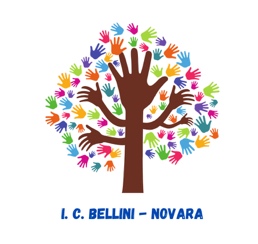 ISTITUTO COMPRENSIVO BELLINI                                                               SCUOLA PRIMARIA COPPINOA.S. 2024-2025MATERIALE OCCORRENTEALUNNI CLASSI PRIME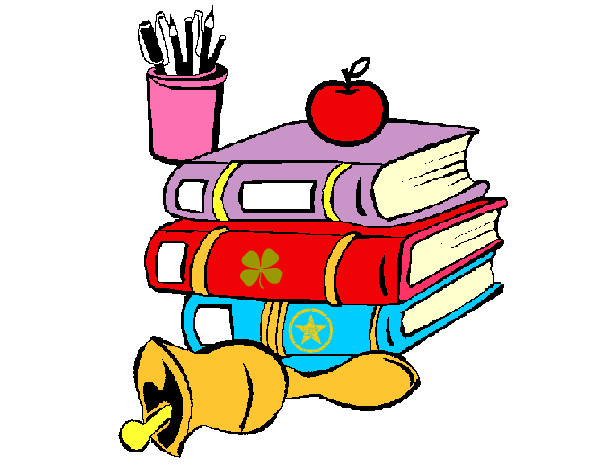 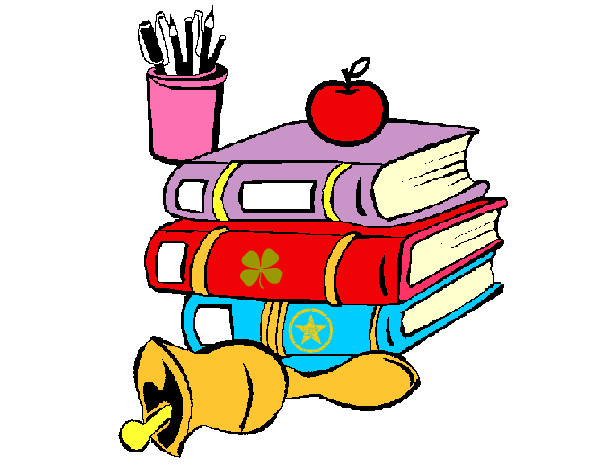 Astuccio contenente:2 matite HB (NON SERVONO LE PENNE)1 gomma morbida bianca, 1 temperamatite con serbatoio, 1 paio di forbici a punta arrotondata, in metallo1 colla stickNON SERVONO pastelli e pennarelli, verranno forniti dalle insegnanti.Quadernoni:1 quadernone a quadretti da 1 cm con margine con copertina arancione                            1 quadernone a quadretti da 1 cm con margine con copertina rosa                                      1 quadernone a quadretti da1 cm con margine con copertina trasparente                                 1 quadernone a quadretti da 1 cm con margine con copertina rossa                                  1 quadernone a quadretti da 1 cm con margine con copertina blu                                      1 quadernone a quadretti da 1 cm con margine con copertina gialla                                   1 quadernone a quadretti da 1 cm con margine con copertina verde                                   1 Album da disegno F4 FABRIANO con fogli LISCI                                                              1 Album F4 FABRIANO con fogli multicoloreAltro materiale:                                                                                                                                                  1 foto formato tessera per il cartellino di riconoscimento                                                                                    1 Sacca con cambio completo                                                                                                                         Sapone liquido                                                                                                                                       Asciugamano                                                                                                                                         Grembiule neroEventuali altri materiali verranno richiesti nel primo periodo di scuola.Il DIARIO verrà fornito dalla scuola.SI CHIEDE GENTILMENTE DI ETICHETTARE TUTTO IL MATERIALE DIDATTICO CON NOME E COGNOME DELL'ALUNNO/A, GREMBIULE COMPRESO.PRENOTARE IN CARTOLERIA I LIBRI da ricoprire con copertina trasparente e contrassegnare con il nome e cognome dell’alunno/a (In vista sulla copertina). PER IL 1° GIORNO DI SCUOLA NELLO ZAINO VANNO MESSI:astuccio e quadernoni con copertina rossa, blu e verdemerenda, borraccia e tovagliettasacca con cambioSI RINGRAZIA PER LA COLLABORAZIONE        BUONE VACANZE!                                                                                                                       Le insegnanti delle classi prime